Муниципальное общеобразовательное учреждение«Средняя общеобразовательная школа №32 имени 177 истребительного авиационного московского полка»Г. о. Подольск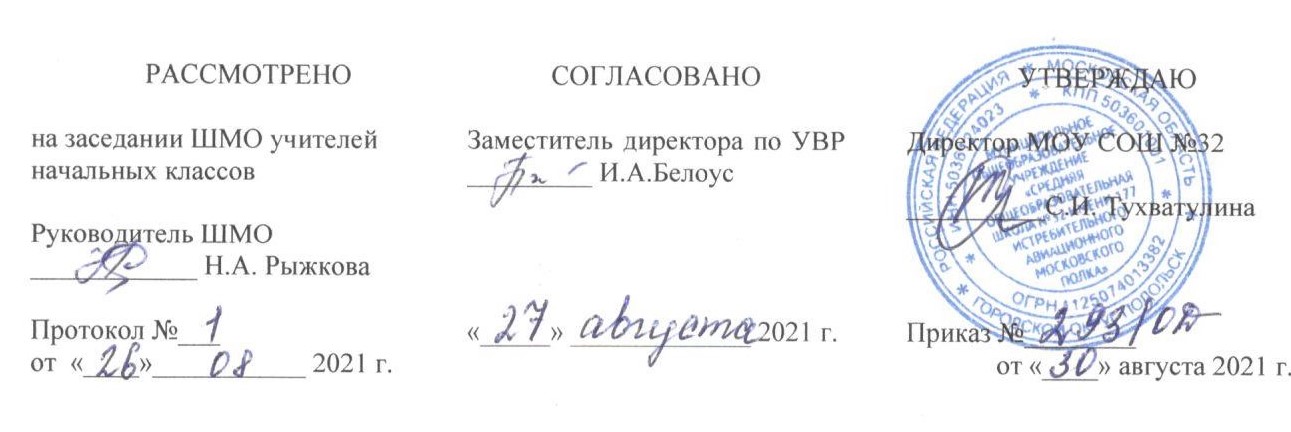 РАБОЧАЯ ПРОГРАММАПО ТЕХНОЛОГИИ (УМК «Перспектива»)1 А классУчебных недель: 33Количество часов в неделю: 1Количество часов в год: 33                                                                                     Составитель:                                                                                                                                                                          учитель начальных классов                                                                                        Петрова Наталия Вячеславовна2021 – 2022 УЧЕБНЫЙ ГОДСодержание2Рабочая программа по учебному предмету «Технология» для обучающихся 1 класса разработана в соответствии с ООП НОО МОУ СОШ №32 на основе федерального государственного образовательного стандарта начального общего образования, адаптированной основной общеобразовательной программой начального общего образования обучающихся с задержкой психического развития на основе авторской программы по предмету «Технология» Н.И. Роговцевой и др. (М. «Просвещение»,2019Реализация программы предполагает использование УМК «Перспектива».Общие цели учебного предмета «Технология»-развитие творческого потенциала личности ребёнка, образного и ассоциативного мышления, творческого воображения и восприимчивости, создание наиболее благоприятных условий для развития и самореализации как неотъемлемой части духовной культуры личности. Развитие сенсорики, мелкой моторики рук, пространственного воображения, технического, логического и конструкторско-технологического мышления, глазомера; способностей ориентироваться в информации разного вида;-формирование начальных технологических знаний, трудовых умений и бытовых навыков, опыта практической деятельности по созданию личностно и общественно значимых объектов труда; способов планирования и организации трудовой деятельности, объективной оценки своей работы, умения использовать полученные знания, умения и навыки в учебной деятельности и повседневной жизни. Формирование начальных форм познавательных универсальных учебных действий — наблюдение, сравнение, анализ, классификация и обобщение;-формирование представлений о роли трудовой деятельности человека в преобразовании окружающего мира, о правилах создания предметов рукотворного мира, о народных традициях, о мире профессий;-воспитание трудолюбия, уважительного отношения к людям разных профессий, результатам	их	труда,	к		материальным		и	духовным		ценностям;		интереса	к информационной		и	коммуникационной	деятельности;	осознание	практического применения правил сотрудничества в коллективной деятельности, понимания и уважения к	культурно-исторической	ценности	традиций,		отражённых	в	предметном	мире. Воспитание привычки к самообслуживанию в школе и дома, к доступной помощи старшим и младшим и помощи по хозяйству.В соответствии с этими целями и методической концепцией авторов можно сформулировать три группы задач, направленных на достижение личностных, предметных и метапредметных результатов.Образовательные задачи:знакомство с различными видами декоративно-прикладного искусства, с технологиями производства;освоение технологических приёмов, включающее знакомство с инструментами и материалами, техническими средствами, а также технику безопасности при работе сними; формирование первоначальных конструкторско-технологических знаний и умений; целостной картины мира материальной и духовной культуры как продукта творческой предметно-преобразующей деятельности человека; внутреннего плана деятельности на основе поэтапной отработки предметно-преобразовательных действий; умения искать и преобразовывать необходимую информацию на основе различных информационных технологий (графических: текст, рисунок, схема; информационно-коммуникативных);ознакомление с миром профессий и их социальным значением, историей возникновения и развития; овладение первоначальными умениями передачи, поиска,преобразования,хранения информации, использования компьютера; поиск (проверка) необходимой информации в словарях, в компьютере, в сети Интернет;знакомство с миром информационных и компьютерных технологий, освоение простейших приёмов работы на компьютере с учётом техники безопасности.Воспитательные задачи:формирование прочных мотивов и потребностей в обучении и самореализации; развитие интересов ребёнка, расширение его кругозора, знакомство с историей икультурой народа, с его культурными ценностями, с историей возникновения и использования предметов быта;формирование и развитие нравственных, трудовых, эстетических, патриотических и других качеств личности ребёнка;пробуждение творческой активности детей, стимулирование воображения, желания включаться в творческую деятельность;формирование интереса и любви к народному и декоративно-прикладному искусству, живописи, архитектуре и дизайну;формирование мотивации успеха и достижений, творческой самореализации на основе организации предметно-преобразующей деятельности;воспитание экономичного подхода к использованию различных материалов для творчества, природных ресурсов, пониманию проблем экологии окружающей среды.Развивающие задачи:развитие самостоятельного мышления, умения сравнивать, анализировать, формировать предварительный план действий;развитие стремления к расширению кругозора и приобретению опыта самостоятельного познания, умения пользоваться справочной литературой и другими источниками информации;развитие речи, памяти, внимания;развитие сенсорной сферы: глазомер, форма, ориентирование в пространстве и т.д.; развитие двигательной сферы: моторика, пластика, двигательная сноровка ит.д.; развитие коммуникативной культуры ребёнка; развитие пространственногомышления;развитие эстетических представлений и критериев на основе художественно- конструкторской деятельности;развитие коммуникативной компетентности младших школьников на основе организации совместной продуктивной деятельности;развитие знаково-символического и пространственного мышления, творческого и репродуктивного воображения (на основе решения задач по моделированию и отображению объекта и процесса его преобразования в форме моделей: рисунков, планов, схем, чертежей); творческого мышления (на основе решения художественных и конструкторско-технологических задач);развитие регулятивной структуры деятельности, включающей целеполагание, планирование (умение составлять план действий и применять его для решения практических задач), прогнозирование (предвосхищение будущего результата при различных условиях выполнения действия), контроль, коррекцию и оценку;развитие эстетических представлений и критериев на основе художественно- конструкторской деятельности.4Планируемые результаты изучения учебного предмета «Технология» Личностные результатыУ обучающихся будут сформированы:положительное отношение к урокам технологии;адекватное восприятие содержательной оценки своей работы учителем.Учащиеся получат возможность для формирования:познавательного интереса к ручному труду, к изучению свойств используемого материала;уважительного отношения к людям труда, к разным профессиям; внимательного отношения к красоте окружающего мира, кмногообразию природного материала;эмоционально-ценностного отношения к результатам труда.Метапредметные результатыРегулятивныеОбучающиеся научатся:адекватно воспринимать содержательную оценку своей работы учителем; выполнять работу по заданной инструкции;использовать изученные приёмы работы с разными материалами и инструментами; осуществлять пошаговый контроль своих действий, используя способ сличениясвоей работы с заданной в учебнике последовательностью;вносить коррективы в свою работу.Обучающиеся получат возможность научиться:понимать цель выполняемых действий;с помощью учителя анализировать и планировать предстоящую практическую работу, опираясь на шаблон, образец, рисунок;осуществлять контроль качества результатов собственной практической деятельности;адекватно оценивать правильность выполнения задания; решать творческую задачу, используя известные средства; включаться в самостоятельную практическую деятельность.ПознавательныеОбучающиеся научатся:«читать» условные знаки, данные в учебнике, простые чертежи;различать материалы и инструменты по их назначению, плоские и объёмные фигуры, виды работ и др.;находить нужную информацию в учебнике;выявлять особенности оформления и обработки;наблюдать, сравнивать, делать простейшие обобщения о свойствах материала.Обучающиеся получат возможность научиться:осуществлять поиск необходимой информации для выполнения учебных заданий, используя справочные материалы учебника;характеризовать материалы по их свойствам;группировать профессии людей по материалам, с которыми они связаны; конструировать объёмные изделия из бумаги, пластилина, природных материалов. КоммуникативныеОбучающиеся научатся:рассказывать о массовых профессиях и технологии производства искусственных материалов, о природных материалах;отвечать на вопросы, задавать вопросы для уточнения непонятного; комментировать последовательность действий; выслушивать друг друга, договариваться, работая в паре;участвовать в коллективном обсуждении;выполнять совместные действия со сверстниками и взрослыми при реализации творческой работы.Обучающиеся получат возможность научиться:выражать собственное эмоциональное отношение к результату труда; быть терпимыми к другим мнениям, учитывать их в совместной работе; договариваться и приходить к общему решению, работая в паре;строить продуктивное взаимодействие и сотрудничество со сверстниками и взрослыми для реализации проектной деятельности (под руководством учителя).Предметные результатыОбучающиеся научатся:определять и называть виды материалов (пластилин, бумага, ткань, нити, верёвки, природные материалы, крупы и пр.) и их свойства;определять детали и конструкции (деталь — составная часть конструкции), различать однодетальные и многодетальные конструкции;понимать назначение и методы безопасного использования специальных ручных инструментов (стек, пластмассовый нож, ножницы, шило, игла);использовать заданную последовательность изготовления простейших поделок из изученных материалов;называть	приёмы	изготовления	несложных	изделий	(разметка,	обрывание, разрезывание, сгибание, сборка и т. д.);правильно работать ручными инструментами под контролем учителя (стек, пластмассовый нож, ножницы, шило, игла) с соблюдением техники безопасности;различать материалы и инструменты по их назначению;выполнять изученные операции и приёмы по изготовлению несложных изделий (экономную разметку, обрывание по контуру, резание ножницами, сборку изделия с помощью клея, эстетично и аккуратно выполнять декоративную отделку и пр.);использовать в практической работе шаблон, образец, рисунок;сравнивать с образцом готовое изделие по заданным качествам (точность, аккуратность).Учащиеся получат возможность научиться:определять неподвижные соединения деталей, различные способы соединения (с помощью клея, скотча, нитей, пластилина, в шип);организовывать рабочее место и поддерживать порядок на нём во время работы в соответствии с используемым материалом (в соответствии с требованиями учителя);экономно использовать материалы при изготовлении поделок; выполнять различные виды отделки и декорирования (аппликация,создание декоративной рамки, добавление деталей, шов «вперёд-иголка» и пр.);удобным для себя способом изготавливать из изученных материалов поделки: по образцу, на заданную тему, по своему желанию.Планируемые результаты освоения АООП НОО обучающихся с ЗПР являются одним из важнейших механизмов реализации требований ФГОС НОО обучающихся с ОВЗ к результатам обучающихся, освоивших АООП НОО.формирование навыков самообслуживания, овладение некоторыми технологическими приемами ручной обработки материалов, усвоение правил техники безопасности;формирование умений работать с разными видами материалов (бумагой, тканями, пластилином, природным материалом и т.д.); выбирать способы их обработки в зависимости от их свойств;формирование организационных трудовых умений (правильно располагать материалы и инструменты на рабочем месте, выполнять правила безопасной работы и санитарно- гигиенические требования и т.д.)6приобретение первоначальных навыков совместной продуктивной деятельности, сотрудничества, взаимопомощи, планирования и организации;использование приобретенных знаний и умений для решения практических задач.7Содержание учебного предмета «Технология»Давайте познакомимся (3 часа)Как работать с учебником. Я и мои друзья. Материалы и инструменты. Организация рабочего места. Что такое технология?Человек и земля (21 час)Природный материал. Пластилин. Растения. Проект «Осенний урожай». Бумага.Насекомые. Дикие животные. Проект «Дикие животные». Новый год. Проект «Украшаем класс к Новому году». Домашние животные. Такие разные дома. Посуда. Проект «Чайный сервиз». Свет в доме. Мебель. Одежда, ткань, нитки. Учимся шить. Передвижение по земле.Человек и вода (3 часа)Вода в жизни человека. Вода в жизни растений. Питьевая вода. Передвижение по воде. Проект «Речной флот».Человек и воздух (3 часа)Использование ветра. Полеты птиц. Полеты человека.Человек и информация (3 часа)Способы общения. Важные телефонные номера. Правила движения. Компьютер. В каждой части материал рассматривается с трех сторон: материя,энергия, движение. Все темы уроков разбиты на рубрики:название темы урока; краткая вводная беседа;основной материал, который включает упражнения, технологические задания, практические работы, обобщения и выводы, сопровождается значками «Читаем вместе со взрослыми», «Учимся новому, делаем сами»; «Проводим опыт, наблюдаем, делаем вывод», «Работа с тетрадью»;информация к размышлению, сопровождается значком «Ищем информацию» (ссылки на дополнительные информационные ресурсы);итоговый контроль, сопровождается значком «Проверяем себя» (вопросы на закрепление материала, тестовые задания).Тематическое планирование 1 класс (33 часа)9№ТемаКоличество часовп/пТемана изучение1Давайте познакомимся332Человек и земля21213Человек и вода334Человек и воздух335Человек и информация33ИТОГО:ИТОГО:33 ч.33 ч.Проектная деятельностьПроектная деятельностьПроектная деятельностьПроектная деятельность№Тема проекта/ № урокаТема проекта/ № урокап/пТема проекта/ № урокаТема проекта/ № урока1Проект «Осенний урожай» (урок 9)Проект «Осенний урожай» (урок 9)2Проект «Украшаем класс к Новому году» (урок 14)Проект «Украшаем класс к Новому году» (урок 14)3Проект «Чайный сервиз» (урок 17)Проект «Чайный сервиз» (урок 17)4Проект «Речной флот» (урок 27)Проект «Речной флот» (урок 27)